П О С Т А Н О В Л Е Н И Е АДМИНИСТРАЦИИ СЕЛЬСКОГО ПОСЕЛЕНИЯ ПУШКИНСКИЙ СЕЛЬСОВЕТ ДОБРИНСКОГО МУНИЦИПАЛЬНОГО РАЙОНА ЛИПЕЦКОЙ ОБЛАСТИ РОССИЙСКОЙ ФЕДЕРАЦИИ01.02.2021                                с. Пушкино                                            № 15О проведении весеннего паводка на территории сельскогопоселения Пушкинский сельсоветДля проведения весеннего паводка на территории сельского поселения Пушкинский сельсовет и предупреждения несчастных случаев с людьми в период паводка:Постановляю:1. Утвердить паводковую комиссию в составе 5 человек (Приложение № 1).2. Утвердить мероприятия по проведению весеннего паводка на территории сельсовета (Приложение № 2).3. Организовать круглосуточное дежурство работников администрации для координации действий во время паводка (Приложение № 3).4. Закрепить на случай чрезвычайной ситуации технику, выделенную п/у «Отрада» (Приложение № 4).5. Закрепить Дубровина И.В. ответственным за организацию переправы через р. Плавица.6. Провести инструктаж по технике безопасности с лицами занятыми на переправе людей.7. Контроль за исполнением настоящего постановления оставляю за собой.Глава сельского поселения Пушкинский сельсовет                                                 Н.Г. Демихова Приложение № 1к  постановлению № 9 от 18.02.2020 г.Для проведения весеннего паводка на территории сельского поселения Пушкинский сельсовет утвердить состав паводковой комиссии:Копцев В.А. – ООО «Добрыня», руководитель округа (по согласованию) – председатель.Яров В.В. – директор МБОУ СОШ с. ПушкиноТарабцев А.В. – участковый инспекторПолосухина Т.А. – врач офиса врача общей практики с.ПушкиноГорькаева Л.М. – заведующая Отрадинским фельдшерско-акушерским пунктомПриложение № 2 к  постановлению № 15 от 01.02.2021 г.МЕРОПРИЯТИЯпо обеспечению пропуска паводковых вод на территории сельского поселения Пушкинский сельсоветПриложение № 3к  постановлению № 15 от 01.02.2021г.График дежурстваработников администрации в период подготовки и проведения весеннего паводкаКонтактные телефоны главы администрации:  4-23-18                                                                                4-23-08                                                                                8-910-255-34-99Приложение № 4к  постановлению № 15 от 01.02.2021 г.Закрепленная техника на случай чрезвычайной ситуации, выделенная  п/у «Отрада» ООО» Добрыня»Кейс-экскаватормашина КАМАЗ  машина КАМАЗ  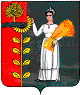 № п/пНаименование  мероприятийСрок исполненияОтветственный за исполнение1Проведение разъяснительной работы среди населения, в школах по правилам поведения на водоемах и около нихДо начала и во время паводкаГлава администрации, мед. работники, директор школы2Подготовить плавсредства для организации переправы через реку ПлавицаДо начала паводкаГлава администрации, руководитель п/у «Отрада»3Провести очистку обводной дороги, соединяющей с. Б.Отрада и с. Новочеркутино, в случае затопления мостаДо начала паводкаГлава администрации4Подготовить места эвакуации населения в случае подтопления улиц Советская, Пушкинская.До начала паводкаДиректор МБОУ СОШ с. Пушкино5Создать необходимый запас продуктов в магазине с. Б.Отрада в случае затопления моста.До начала паводкаРаботники торговли6Создать необходимый запас горюче смазочных материалов и запаса кормов для животныхДо начала паводкаРуководитель п/у «Отрада»7Организовать круглосуточное дежурство работников администрации для координирования действий всех занятых на работах во время паводкаС начала и до конца паводкаГлава администрации8Закрепить необходимую технику на случай ЧС во время паводкаДо начала паводкаРуководитель п/у «Отрада»9Организовать горячее питание людей на случай эвакуации из зон затопленияВо время паводкаГлава администрации, директор МБОУ СОШ с. Пушкино10Обеспечить охрану общественного порядка во время паводка на территории сельсовета (особенно в местах возможного затопления)Во время паводкаГлава администрации,  участковый инспектор11Обеспечить круглосуточное медицинское обслуживание населения в местах возможного затопленияВо время паводкаГлава администрации, медработники12О проведении паводка ежедневно информировать штаб го и ЧС по т. 2-19-00, 2-12-67, 2-14-44Во время паводкаГлава администрации№ п/пФамилия, имя, отчествоВремя дежурстваНомер телефона1Миленова Ольга Генадьевна8.00 – 16.00+7980 351 13 252Щукина Татьяна Васильевна16.00 – 24.00+7 915 855 08 171Тандилашвили Татьяна Владимировна0.00 – 8.00+7 920 242 39 632Качуренкова Мария Леонидовна8.00 – 16.00+7920 510 87 763Тураева Людмила Анатольвна16.00 – 24.00+7 915 858 00 151Шевелева Галина Леонидовна0.00 – 8.00+7 920 245 76 202Воробьева Тамила Геннадиевна8.00 - 16.00+7 915 854 92 503Тандилашвили Татьяна Владимировна16.00 – 24.00+7 920 242 39 631Чиковская Марина Николаевна0.00 – 8.00+7 920 542 43 232Щукина Татьяна Васильевна8.00 - 16.004-23-163Тураева Людмила Анатольевна16.00 – 24.00+7 915 858 00 151Качуренкова Мария Леонидовна0.00 – 8.00+7 920 510 87 762Тандилашвили Татьяна Владимировна8.00 - 16.004-23-163Воробьева Тамила Геннадиевна16.00 – 24.00+7 915 854 92 501Шевелева Галина Леонидовна0.00 – 8.00+7 920 245 76 202Щукина Татьяна Васильевна8.00 - 16.004-23-163Тандилашвили Татьяна Владимировна16.00 – 24.00+7 920 242 39 631Шевелева Галина Леонидовна0.00 – 8.00+7 920 245 76 202Качуренкова Мария Леонидовна8.00 - 16.00+7920 510 87 763Тураева Людмила Анатольена16.00 – 24.00+7 915 858 00 151Маленова Ольга Генадьевна0.00 – 8.00+7 980 351 13 252Тандилашвили Татьяна Владимировна8.00 - 16.004-23-163Щукина Татьяна Васильевна16.00 – 24.00+7 915 855 08 171Тандилашвили Татьяна Владимировна0.00 – 8.00+7 920 242 39 632Качуренкова Мария Леонидовна8.00 - 16.00+7 920 510 87 763Шевелева Галина Леонидовна16.00 – 24.00+7 920 245 76 201Воробьева Тамила Геннадиевна0.00 – 8.00+7 915 854 92 502Щукина Татьяна Васильевна8.00 - 16.004-23-163Тураева Людмила Анатольевна16.00 – 24.00+7 915 858 00 151Шевелева Галина Леонидовна0.00 – 8.00+7 920 245 76 202Качуренкова Мария Леонидовна8.00 - 16.00+7 920 510 87 763Тандилашвили Татьяна Владимировна16.00 – 24.00+7 920 242 39 631Тураева Людмила Анатольевна0.00 – 8.00+7 915 858 00 152Шевелева Галина Леонидовна8.00 - 16.004-23-833Чиковская Марина Николаевна16.00 – 24.00+7 920 542 43 231Воробьева Тамила Геннадиевна0.00 – 8.00+7 915 854 92 502Щукина Татьяна Васильевна8.00 - 16.004-23-163Шевелева Галина Леонидовна16.00 – 24.00+7 920 245 76 201Тураева Людмила Анатольевна0.00 – 8.00+7 915 858 00 152Качуренкова Мария Леонидовна8.00 - 16.00+7 920 510 87 763Тандилашвили Татьяна Владимировна16.00 – 24.00+7 920 242 39 631Воробьева Тамила Геннадиевна0.00 – 8.00+7 915 854 92 502Чиковская Марина Николаевна8.00 - 16.004-23-163Тураева Людмила Анатольевна16.00 – 24.00+7 915 858 00 151Шевелева Галина Леонидовна0.00 – 8.00+7 920 245 76 202Щукина Татьяна Васильевна8.00 - 16.004-23-163Тандилашвили Татьяна Владимировна16.00 – 24.00+7 920 242 39 631Воробьева Тамила Геннадиевна0.00 – 8.00+7 915 854 92 502Маленова Ольга Генадьевна8.00 - 16.00+7980 351 13 25 3Щукина Татьяна Васильевна16.00 – 24.00+7 915 855 08 171Кучеренкова Мария Леонидовна0.00 – 8.00+7920 510 87 762Тандилашвили Татьяна Владимировна8.00 - 16.004-23-163Тураева Людмила Анатольевна16.00 – 24.00+7 915 858 00 151Воробьева Тамила Геннадиевна0.00 – 8.00+7 915 854 92 502Шевелева Галина Леонидовна8.00 - 16.004-23-833Щукина Татьяна Васильевна16.00 – 24.00+7 915 855 08 171Воробьева Тамила Геннадиевна0.00 – 8.00+7 915 854 92 502Качуренкова Мария Леонидовна8.00 - 16.00+7 920 510 87 763Маленова Ольга Генадьевна16.00 – 24.00+7 980 351 13 251Шевелева Галина Леонидовна0.00 – 8.00+7 920 245 76 202Чиковская Марина Николаевна8.00 - 16.00+7 920 542 43 233Тураева Людмила Анатольевна16.00 – 24.00+ 7 915 858 00 151Воробьева Тамила Геннадиевна0.00 – 8.00+7 915 854 92 502Качуренкова Мария Леонидовна8.00 - 16.00+7 920 510 87 763Шевелева Галина Леонидовна16.00 – 24.00+7 920 245 76 20